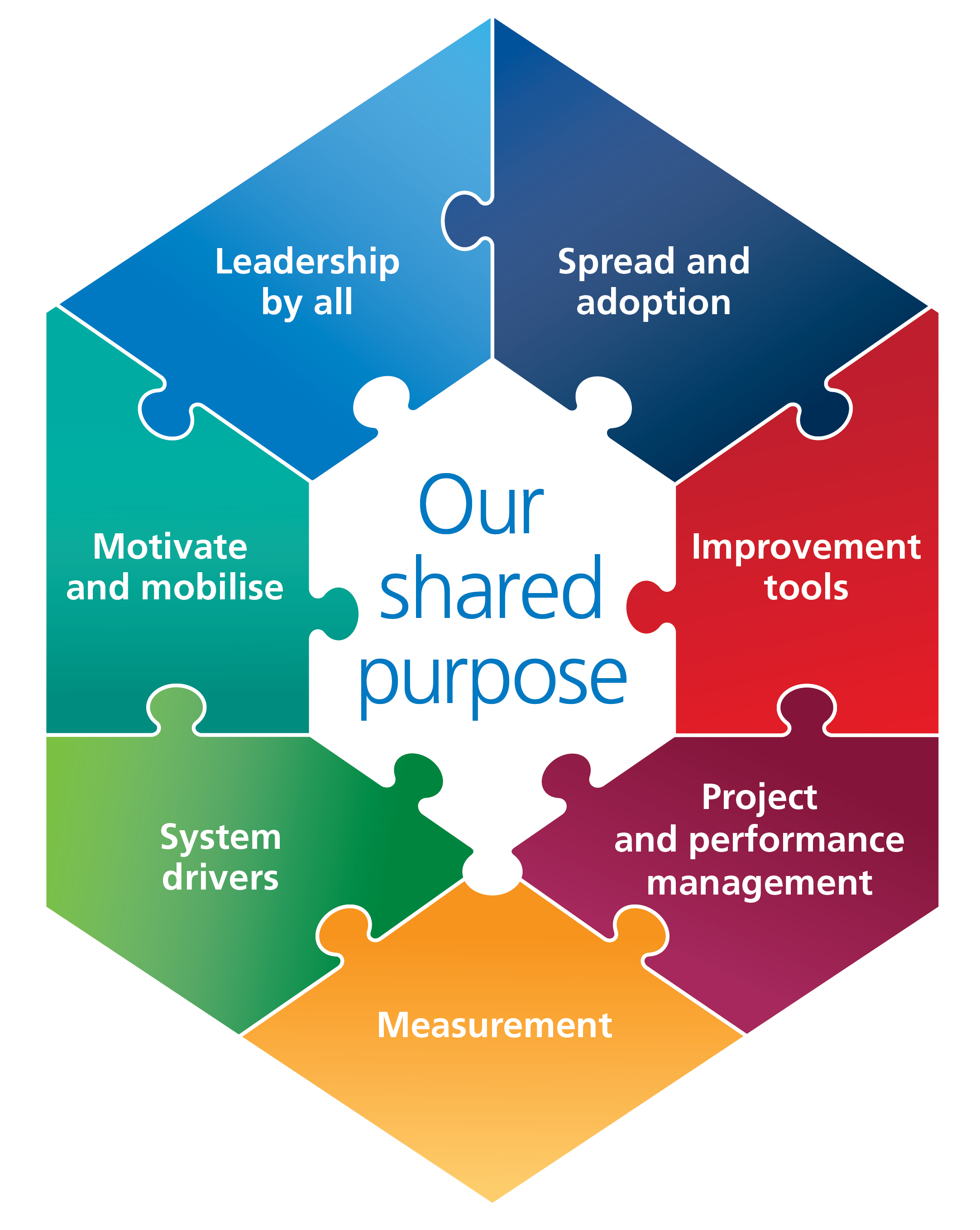 Our shared purposeLeadership by allSpread and adoptionMotivate and mobiliseMeasurementImprovement toolsSystem DriversProject and performance management